Оценка прогноза. Количественное измерение неопределенностиНедавно я прочитал книгу Филипа Тетлока и Дэна Гарднера. Думай медленно – предсказывай точно. Она посвящена различным аспектам прогнозирования. Для оценки точности прогнозов используется критерий Брайера. На русском языке статей по теме довольно мало, зато попалась любопытная заметка на английском – Ryan McGeehan. Scoring a risk forecast. Quantitative measurement of wrong-ness. Перед вами ее перевод от первого лица.Я опишу несколько подходов, используемых для оценки прогнозов. Для простоты использую самый знакомый нам прогноз… – погода на завтра.Пойдет ли дождь в центре Сан-Франциско завтра 19 июня 2019 г.?Допустим, ваш прогноз, сделанный 18 июня, был 1% за то, что дождь пойдет. 19-го дождя не было. И мы оцениваем прогноз от 18-го, зная результат. Оценка БрайераОценка Брайера позволяет нам измерять и отслеживать погрешность наших прогнозов. Оценка Брайера BS (Brier score) — это аналог среднеквадратической ошибки для прогнозов:BS оценивается разность между прогностической вероятностью события p и его частотой o, равной 0 или 1 в зависимости от того, было событие или нет. Чем меньше значение BS — тем лучше оценка прогноза.Итак, в нашем прогнозе 1% за ответ «да» и 99% – «нет». Мы знаем, что «да» было ложным, потому что дождя не было. В оценке Брайера ИСТИНА кодируется как 1 и ЛОЖЬ – как 0. Наличие Да/Нет и ИСТИНА/ЛОЖЬ может привести к путанице, поэтому рассмотрим рисунок: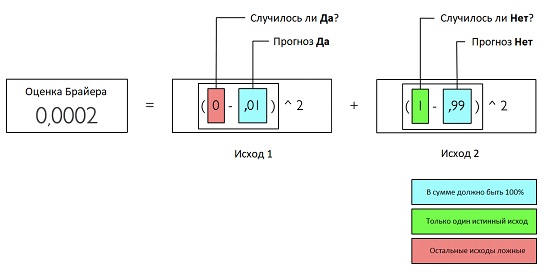 Рис. 1. Оценка БрайераУравнение должно содержать столько слагаемых, сколько возможно исходов.Оценка Брайера и интуицияЧем ниже оценка, тем лучше. Чем ошибочнее прогноз, тем выше будет оценка Брайера. Мы бы хотели так строить прогнозы, чтобы оценки Брайера от любого источника (человека или искусственного интеллекта) с течением времени уменьшались, демонстрируя улучшение наших методов. Идеальная оценка Брайера = 0. Полная неудача = 2.Первый ориентир – оценка лучше, чем случайное угадывание (подобно подбрасыванию монеты). Оценка Брайера для полностью неопределенной стратегии: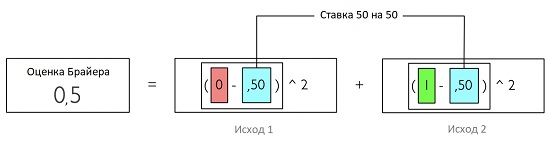 Рис. 2. Оценка Брайера в полностью неопределенной ситуацииВ прогнозе с двумя исходами мы хотим, чтобы источник прогноза, по крайней мере, работал лучше, чем 0,5 балла в среднем. В противном случае следует положиться на монетку)). Критерий отличается в зависимости от количества исходов. Например, критерий безразличия при четырех исходах = 0,75.Второй критерий – сравнение результатов с общепринятыми моделями, типа: «Всегда ставьте на хозяев поля», «Всегда ставьте на действующего политика», или «Вчерашняя погода – лучший прогноз на завтра».Два источника прогноза можно сравнивать друг с другом, если они прогнозируют один и тот же сценарий. Например, вы не можете сравнить прогноз времени забега на 100 метров и марафона. Это два разных события.Составляющие оценки БрайераОценку Брайера можно разложить на три составляющие, характеризующие различные аспекты системы:Надежность    Разрешение   Неопределенностьгде вся выборка вероятностных прогнозов поделена на N+1 категорий (k = 1, 2, …, N+ 1), в каждой из которых содержится nk прогнозов с вероятностью рk; сk – частота наблюдаемого события в данной категории; с — частота наблюдаемого события по всей выборке.Надежность — среднеквадратическая разность между прогностической вероятностью и наблюдаемой частотой в разных вероятностных категориях. Она означает способность системы прогнозировать точные вероятности. Например, явление наблюдалось в 30% случаев прогнозов с вероятностью 30%. Чем меньше значение этого члена — тем лучше.Разрешение — это среднеквадратичная разность между наблюдаемой частотой в каждой категории и средней наблюденной частотой явления во всей выборке. Этот член означает способность прогностической системы разделять всю выборку прогнозов на подвыборки с различающимися наблюденными частотами явления.Неопределенность зависит только от изменчивости наблюдений и характеризует трудность прогностической ситуации. Она не зависит от качества прогностической модели.Калибровка источника прогнозаКалибровка показывает, насколько надежен источник прогноза. Калибровка возможна, если вы отслеживаете множество прогнозов и сравниваете их с фактическими результатами. Предположим, вы прогнозируете дождь 10 дней подряд. Каждый день вы даете 10% за то, что пойдет дождь.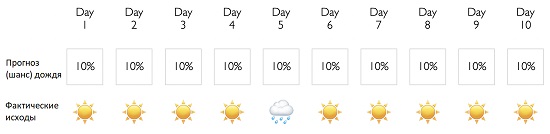 Рис. 3. Прогнозные и фактические данныеВ этом примере ваша калибровка идеальна. Когда вы уверены на 10%, вы на 10% правы.На линейном графике идеальная калибровка – это точки на линии под углом 45°, когда прогнозы совпадают с историческими результатами: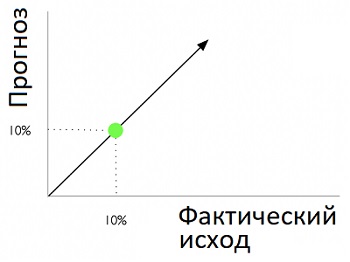 Рис. 4. Идеальная калибровкаЕсли вы будете вести статистику, то с течением временем заметите отклонения от линии 1:1. Вот реальная калибровочная диаграмма (опубликованная в блоге 538), в которой суммированы предсказания в течение десятилетия: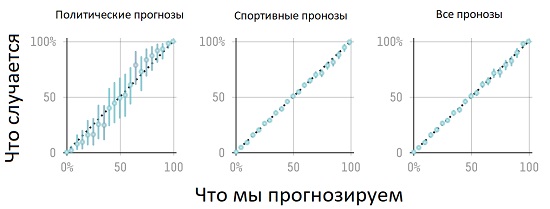 Рис. 5. Калибровка экспертов блога 538Калибровка и интуицияДля калибровочной диаграммы требуется много прогнозов. Вот почему обучение калибровке так полезно. Это заставляет прогнозиста давать большой объем прогнозов, необходимый для построения графика и наблюдения за отклонением точек от линии 1:1. Человек быстро калибруется, когда следит за таким графиком.Ситуации прогнозирования, которые я обнаружил на практике, редко дают прогнозы в объеме, достаточном для калибровки. Я не встречал команды, которые использовали бы численный подход к калибровке. Наконец, точные прогнозы с использованием десятичных чисел от нуля до единицы, в принципе, встречаются редко. Большинство подходов к визуализации группируют прогнозы, округляя их или сглаживая.ЛитератураGlenn W. Brier. Verification of Forecasts Expressed in Terms of Probability // Monthly Weather Review, 1950, v.78, # 1, pp. 1–3А. Ю. Бундель. Оценка качества среднесрочных прогнозов количества осадков по данным ансамблевого интегрирования при помощи спектральной модели гидрометцентра России. Раздел «Оценка Брайера, диаграммы надежности и разрешения»Дуглас Хаббард. Как измерить всё, что угодно. Оценка стоимости нематериального в бизнесе. – М.: Олимп-Бизнес, 2009. – 320 с.